APPLICATION FOR ACCOMMODATIONAPPLICATION FOR ACCOMMODATIONAPPLICATION FOR ACCOMMODATIONAPPLICATION FOR ACCOMMODATIONAPPLICATION FOR ACCOMMODATIONAPPLICATION FOR ACCOMMODATIONAPPLICATION FOR ACCOMMODATION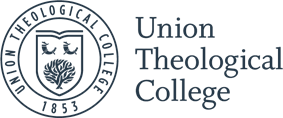 in the GIBSON CHAMBERS  2023/2024in the GIBSON CHAMBERS  2023/2024in the GIBSON CHAMBERS  2023/2024in the GIBSON CHAMBERS  2023/2024in the GIBSON CHAMBERS  2023/2024in the GIBSON CHAMBERS  2023/2024in the GIBSON CHAMBERS  2023/2024Union Theological College is part of the Presbyterian Church in Ireland.  Please note there is a high demand for accommodation at Union College and it is therefore in your interest to complete all sections as completely and comprehensively as possible. 
Completed forms should be returned to the Accommodation Coordinator as soon as possible, ideally by Friday 7th July 2023. Union Theological College is part of the Presbyterian Church in Ireland.  Please note there is a high demand for accommodation at Union College and it is therefore in your interest to complete all sections as completely and comprehensively as possible. 
Completed forms should be returned to the Accommodation Coordinator as soon as possible, ideally by Friday 7th July 2023. Union Theological College is part of the Presbyterian Church in Ireland.  Please note there is a high demand for accommodation at Union College and it is therefore in your interest to complete all sections as completely and comprehensively as possible. 
Completed forms should be returned to the Accommodation Coordinator as soon as possible, ideally by Friday 7th July 2023. Union Theological College is part of the Presbyterian Church in Ireland.  Please note there is a high demand for accommodation at Union College and it is therefore in your interest to complete all sections as completely and comprehensively as possible. 
Completed forms should be returned to the Accommodation Coordinator as soon as possible, ideally by Friday 7th July 2023. Union Theological College is part of the Presbyterian Church in Ireland.  Please note there is a high demand for accommodation at Union College and it is therefore in your interest to complete all sections as completely and comprehensively as possible. 
Completed forms should be returned to the Accommodation Coordinator as soon as possible, ideally by Friday 7th July 2023. Union Theological College is part of the Presbyterian Church in Ireland.  Please note there is a high demand for accommodation at Union College and it is therefore in your interest to complete all sections as completely and comprehensively as possible. 
Completed forms should be returned to the Accommodation Coordinator as soon as possible, ideally by Friday 7th July 2023. Union Theological College is part of the Presbyterian Church in Ireland.  Please note there is a high demand for accommodation at Union College and it is therefore in your interest to complete all sections as completely and comprehensively as possible. 
Completed forms should be returned to the Accommodation Coordinator as soon as possible, ideally by Friday 7th July 2023. Union Theological College is part of the Presbyterian Church in Ireland.  Please note there is a high demand for accommodation at Union College and it is therefore in your interest to complete all sections as completely and comprehensively as possible. 
Completed forms should be returned to the Accommodation Coordinator as soon as possible, ideally by Friday 7th July 2023. Union Theological College is part of the Presbyterian Church in Ireland.  Please note there is a high demand for accommodation at Union College and it is therefore in your interest to complete all sections as completely and comprehensively as possible. 
Completed forms should be returned to the Accommodation Coordinator as soon as possible, ideally by Friday 7th July 2023. Union Theological College is part of the Presbyterian Church in Ireland.  Please note there is a high demand for accommodation at Union College and it is therefore in your interest to complete all sections as completely and comprehensively as possible. 
Completed forms should be returned to the Accommodation Coordinator as soon as possible, ideally by Friday 7th July 2023. Union residence is open to applications from all students irrespective of length of time spent in other university accommodation.Union residence is open to applications from all students irrespective of length of time spent in other university accommodation.Union residence is open to applications from all students irrespective of length of time spent in other university accommodation.Union residence is open to applications from all students irrespective of length of time spent in other university accommodation.Union residence is open to applications from all students irrespective of length of time spent in other university accommodation.Union residence is open to applications from all students irrespective of length of time spent in other university accommodation.Union residence is open to applications from all students irrespective of length of time spent in other university accommodation.Union residence is open to applications from all students irrespective of length of time spent in other university accommodation.Union residence is open to applications from all students irrespective of length of time spent in other university accommodation.Union residence is open to applications from all students irrespective of length of time spent in other university accommodation.Union residence is open to applications from all students irrespective of length of time spent in other university accommodation.Union residence is open to applications from all students irrespective of length of time spent in other university accommodation.Union residence is open to applications from all students irrespective of length of time spent in other university accommodation.ENSURE YOU HAVE READ THE TERMS & CONDITIONS OF OCCUPANCY CAREFULLY BEFORE SIGNING THIS APPLICATION FORM. This Application form is not an offer of accommodation. Should applications exceed availability, they will be prioritised as per criteria.ENSURE YOU HAVE READ THE TERMS & CONDITIONS OF OCCUPANCY CAREFULLY BEFORE SIGNING THIS APPLICATION FORM. This Application form is not an offer of accommodation. Should applications exceed availability, they will be prioritised as per criteria.ENSURE YOU HAVE READ THE TERMS & CONDITIONS OF OCCUPANCY CAREFULLY BEFORE SIGNING THIS APPLICATION FORM. This Application form is not an offer of accommodation. Should applications exceed availability, they will be prioritised as per criteria.ENSURE YOU HAVE READ THE TERMS & CONDITIONS OF OCCUPANCY CAREFULLY BEFORE SIGNING THIS APPLICATION FORM. This Application form is not an offer of accommodation. Should applications exceed availability, they will be prioritised as per criteria.ENSURE YOU HAVE READ THE TERMS & CONDITIONS OF OCCUPANCY CAREFULLY BEFORE SIGNING THIS APPLICATION FORM. This Application form is not an offer of accommodation. Should applications exceed availability, they will be prioritised as per criteria.ENSURE YOU HAVE READ THE TERMS & CONDITIONS OF OCCUPANCY CAREFULLY BEFORE SIGNING THIS APPLICATION FORM. This Application form is not an offer of accommodation. Should applications exceed availability, they will be prioritised as per criteria.ENSURE YOU HAVE READ THE TERMS & CONDITIONS OF OCCUPANCY CAREFULLY BEFORE SIGNING THIS APPLICATION FORM. This Application form is not an offer of accommodation. Should applications exceed availability, they will be prioritised as per criteria.ENSURE YOU HAVE READ THE TERMS & CONDITIONS OF OCCUPANCY CAREFULLY BEFORE SIGNING THIS APPLICATION FORM. This Application form is not an offer of accommodation. Should applications exceed availability, they will be prioritised as per criteria.ENSURE YOU HAVE READ THE TERMS & CONDITIONS OF OCCUPANCY CAREFULLY BEFORE SIGNING THIS APPLICATION FORM. This Application form is not an offer of accommodation. Should applications exceed availability, they will be prioritised as per criteria.ENSURE YOU HAVE READ THE TERMS & CONDITIONS OF OCCUPANCY CAREFULLY BEFORE SIGNING THIS APPLICATION FORM. This Application form is not an offer of accommodation. Should applications exceed availability, they will be prioritised as per criteria.ENSURE YOU HAVE READ THE TERMS & CONDITIONS OF OCCUPANCY CAREFULLY BEFORE SIGNING THIS APPLICATION FORM. This Application form is not an offer of accommodation. Should applications exceed availability, they will be prioritised as per criteria.ENSURE YOU HAVE READ THE TERMS & CONDITIONS OF OCCUPANCY CAREFULLY BEFORE SIGNING THIS APPLICATION FORM. This Application form is not an offer of accommodation. Should applications exceed availability, they will be prioritised as per criteria.ENSURE YOU HAVE READ THE TERMS & CONDITIONS OF OCCUPANCY CAREFULLY BEFORE SIGNING THIS APPLICATION FORM. This Application form is not an offer of accommodation. Should applications exceed availability, they will be prioritised as per criteria.Surname (block letters):Surname (block letters):Are you a smoker? 1Yes         No Yes         No Surname (block letters):Surname (block letters):Have you any medical condition/recurrent illness which should be considered when being allocated a room, e.g. limited mobility, fear of heights, inability to climb stairs, dietary issues etc?Have you any medical condition/recurrent illness which should be considered when being allocated a room, e.g. limited mobility, fear of heights, inability to climb stairs, dietary issues etc?Have you any medical condition/recurrent illness which should be considered when being allocated a room, e.g. limited mobility, fear of heights, inability to climb stairs, dietary issues etc?Have you any medical condition/recurrent illness which should be considered when being allocated a room, e.g. limited mobility, fear of heights, inability to climb stairs, dietary issues etc?Have you any medical condition/recurrent illness which should be considered when being allocated a room, e.g. limited mobility, fear of heights, inability to climb stairs, dietary issues etc?Yes    No Surname (block letters):Surname (block letters):Have you any medical condition/recurrent illness which should be considered when being allocated a room, e.g. limited mobility, fear of heights, inability to climb stairs, dietary issues etc?Have you any medical condition/recurrent illness which should be considered when being allocated a room, e.g. limited mobility, fear of heights, inability to climb stairs, dietary issues etc?Have you any medical condition/recurrent illness which should be considered when being allocated a room, e.g. limited mobility, fear of heights, inability to climb stairs, dietary issues etc?Have you any medical condition/recurrent illness which should be considered when being allocated a room, e.g. limited mobility, fear of heights, inability to climb stairs, dietary issues etc?Have you any medical condition/recurrent illness which should be considered when being allocated a room, e.g. limited mobility, fear of heights, inability to climb stairs, dietary issues etc?Yes    No Forenames (underline the one by which you prefer to be known):Forenames (underline the one by which you prefer to be known):Have you any medical condition/recurrent illness which should be considered when being allocated a room, e.g. limited mobility, fear of heights, inability to climb stairs, dietary issues etc?Have you any medical condition/recurrent illness which should be considered when being allocated a room, e.g. limited mobility, fear of heights, inability to climb stairs, dietary issues etc?Have you any medical condition/recurrent illness which should be considered when being allocated a room, e.g. limited mobility, fear of heights, inability to climb stairs, dietary issues etc?Have you any medical condition/recurrent illness which should be considered when being allocated a room, e.g. limited mobility, fear of heights, inability to climb stairs, dietary issues etc?Have you any medical condition/recurrent illness which should be considered when being allocated a room, e.g. limited mobility, fear of heights, inability to climb stairs, dietary issues etc?Yes    No Forenames (underline the one by which you prefer to be known):Forenames (underline the one by which you prefer to be known):Have you any medical condition/recurrent illness which should be considered when being allocated a room, e.g. limited mobility, fear of heights, inability to climb stairs, dietary issues etc?Have you any medical condition/recurrent illness which should be considered when being allocated a room, e.g. limited mobility, fear of heights, inability to climb stairs, dietary issues etc?Have you any medical condition/recurrent illness which should be considered when being allocated a room, e.g. limited mobility, fear of heights, inability to climb stairs, dietary issues etc?Have you any medical condition/recurrent illness which should be considered when being allocated a room, e.g. limited mobility, fear of heights, inability to climb stairs, dietary issues etc?Have you any medical condition/recurrent illness which should be considered when being allocated a room, e.g. limited mobility, fear of heights, inability to climb stairs, dietary issues etc?Yes    No Forenames (underline the one by which you prefer to be known):Forenames (underline the one by which you prefer to be known):Have you any medical condition/recurrent illness which should be considered when being allocated a room, e.g. limited mobility, fear of heights, inability to climb stairs, dietary issues etc?Have you any medical condition/recurrent illness which should be considered when being allocated a room, e.g. limited mobility, fear of heights, inability to climb stairs, dietary issues etc?Have you any medical condition/recurrent illness which should be considered when being allocated a room, e.g. limited mobility, fear of heights, inability to climb stairs, dietary issues etc?Have you any medical condition/recurrent illness which should be considered when being allocated a room, e.g. limited mobility, fear of heights, inability to climb stairs, dietary issues etc?Have you any medical condition/recurrent illness which should be considered when being allocated a room, e.g. limited mobility, fear of heights, inability to climb stairs, dietary issues etc?Yes    No Nationality:Nationality:Nationality:Nationality:If YES, please attach details or, if you wish to discuss the matter in confidence, contact the Accommodation Coordinator –
 028 9020 5080.If YES, please attach details or, if you wish to discuss the matter in confidence, contact the Accommodation Coordinator –
 028 9020 5080.If YES, please attach details or, if you wish to discuss the matter in confidence, contact the Accommodation Coordinator –
 028 9020 5080.If YES, please attach details or, if you wish to discuss the matter in confidence, contact the Accommodation Coordinator –
 028 9020 5080.If YES, please attach details or, if you wish to discuss the matter in confidence, contact the Accommodation Coordinator –
 028 9020 5080.If YES, please attach details or, if you wish to discuss the matter in confidence, contact the Accommodation Coordinator –
 028 9020 5080.If YES, please attach details or, if you wish to discuss the matter in confidence, contact the Accommodation Coordinator –
 028 9020 5080.Passport Number:Passport Number:If YES, please attach details or, if you wish to discuss the matter in confidence, contact the Accommodation Coordinator –
 028 9020 5080.If YES, please attach details or, if you wish to discuss the matter in confidence, contact the Accommodation Coordinator –
 028 9020 5080.If YES, please attach details or, if you wish to discuss the matter in confidence, contact the Accommodation Coordinator –
 028 9020 5080.If YES, please attach details or, if you wish to discuss the matter in confidence, contact the Accommodation Coordinator –
 028 9020 5080.If YES, please attach details or, if you wish to discuss the matter in confidence, contact the Accommodation Coordinator –
 028 9020 5080.If YES, please attach details or, if you wish to discuss the matter in confidence, contact the Accommodation Coordinator –
 028 9020 5080.If YES, please attach details or, if you wish to discuss the matter in confidence, contact the Accommodation Coordinator –
 028 9020 5080.Passport Number:Passport Number:If YES, please attach details or, if you wish to discuss the matter in confidence, contact the Accommodation Coordinator –
 028 9020 5080.If YES, please attach details or, if you wish to discuss the matter in confidence, contact the Accommodation Coordinator –
 028 9020 5080.If YES, please attach details or, if you wish to discuss the matter in confidence, contact the Accommodation Coordinator –
 028 9020 5080.If YES, please attach details or, if you wish to discuss the matter in confidence, contact the Accommodation Coordinator –
 028 9020 5080.If YES, please attach details or, if you wish to discuss the matter in confidence, contact the Accommodation Coordinator –
 028 9020 5080.If YES, please attach details or, if you wish to discuss the matter in confidence, contact the Accommodation Coordinator –
 028 9020 5080.If YES, please attach details or, if you wish to discuss the matter in confidence, contact the Accommodation Coordinator –
 028 9020 5080.Date of Birth:Date of Birth:_____________________________________________________________________________________________________________________________________________________________________________________________________________________________________________________Date of Birth:Date of Birth:Will you be a full-time student?Yes        No Yes        No Gender (M or F):Gender (M or F):If so, at what College or University will you be studying?Gender (M or F):Gender (M or F):If so, at what College or University will you be studying?Present address to which correspondence may be sent:Present address to which correspondence may be sent:Present address to which correspondence may be sent:Present address to which correspondence may be sent:Present address to which correspondence may be sent:Present address to which correspondence may be sent:If so, at what College or University will you be studying?If so, at what College or University will you be studying?Undergraduate / Postgraduate / Ministry / Other? (please specify)(please specify)(please specify)Undergraduate / Postgraduate / Ministry / Other? (please specify)(please specify)(please specify)Postcode:Postcode:Undergraduate / Postgraduate / Ministry / Other? (please specify)(please specify)(please specify)Postcode:Postcode:Telephone (include STD code):Telephone (include STD code):If Undergraduate or PostgraduateIf Undergraduate or PostgraduateIf Undergraduate or PostgraduateIf Undergraduate or PostgraduateIf Undergraduate or PostgraduateTelephone (include STD code):Telephone (include STD code):Subject/Course:Mobile:Mobile:Subject/Course:Mobile:Mobile:Year of Entry:  Email:Email:Year of Entry:  Email:Email:Previous University
(if applicable):Previous University
(if applicable):If not a student, please state reason for applying to live at Union:If not a student, please state reason for applying to live at Union:If not a student, please state reason for applying to live at Union:If not a student, please state reason for applying to live at Union:If not a student, please state reason for applying to live at Union:If not a student, please state reason for applying to live at Union:If not a student, please state reason for applying to live at Union:Name and permanent address of parent, guardian or next of kin:Name and permanent address of parent, guardian or next of kin:Name and permanent address of parent, guardian or next of kin:Name and permanent address of parent, guardian or next of kin:Name and permanent address of parent, guardian or next of kin:Name and permanent address of parent, guardian or next of kin:Postcode:Postcode:Telephone (include STD code):Telephone (include STD code):Your home church Telephone (include STD code):Telephone (include STD code):Are you a communicant memberAre you a communicant memberAre you a communicant memberAre you a communicant memberAre you a communicant memberYes         No Yes         No 1 Please note that Union College has strict No Smoking, No Alcohol, No Drugs & No Vaping Policies.
2 The residential year is for a 39-week period, inclusive of all holidays, at a rate £4,875 from 9 September 2023 to 8 June 2024. 1 Please note that Union College has strict No Smoking, No Alcohol, No Drugs & No Vaping Policies.
2 The residential year is for a 39-week period, inclusive of all holidays, at a rate £4,875 from 9 September 2023 to 8 June 2024. 1 Please note that Union College has strict No Smoking, No Alcohol, No Drugs & No Vaping Policies.
2 The residential year is for a 39-week period, inclusive of all holidays, at a rate £4,875 from 9 September 2023 to 8 June 2024. 1 Please note that Union College has strict No Smoking, No Alcohol, No Drugs & No Vaping Policies.
2 The residential year is for a 39-week period, inclusive of all holidays, at a rate £4,875 from 9 September 2023 to 8 June 2024. 1 Please note that Union College has strict No Smoking, No Alcohol, No Drugs & No Vaping Policies.
2 The residential year is for a 39-week period, inclusive of all holidays, at a rate £4,875 from 9 September 2023 to 8 June 2024. 1 Please note that Union College has strict No Smoking, No Alcohol, No Drugs & No Vaping Policies.
2 The residential year is for a 39-week period, inclusive of all holidays, at a rate £4,875 from 9 September 2023 to 8 June 2024. 1 Please note that Union College has strict No Smoking, No Alcohol, No Drugs & No Vaping Policies.
2 The residential year is for a 39-week period, inclusive of all holidays, at a rate £4,875 from 9 September 2023 to 8 June 2024. 1 Please note that Union College has strict No Smoking, No Alcohol, No Drugs & No Vaping Policies.
2 The residential year is for a 39-week period, inclusive of all holidays, at a rate £4,875 from 9 September 2023 to 8 June 2024. 1 Please note that Union College has strict No Smoking, No Alcohol, No Drugs & No Vaping Policies.
2 The residential year is for a 39-week period, inclusive of all holidays, at a rate £4,875 from 9 September 2023 to 8 June 2024. 1 Please note that Union College has strict No Smoking, No Alcohol, No Drugs & No Vaping Policies.
2 The residential year is for a 39-week period, inclusive of all holidays, at a rate £4,875 from 9 September 2023 to 8 June 2024. 1 Please note that Union College has strict No Smoking, No Alcohol, No Drugs & No Vaping Policies.
2 The residential year is for a 39-week period, inclusive of all holidays, at a rate £4,875 from 9 September 2023 to 8 June 2024. 1 Please note that Union College has strict No Smoking, No Alcohol, No Drugs & No Vaping Policies.
2 The residential year is for a 39-week period, inclusive of all holidays, at a rate £4,875 from 9 September 2023 to 8 June 2024. 1 Please note that Union College has strict No Smoking, No Alcohol, No Drugs & No Vaping Policies.
2 The residential year is for a 39-week period, inclusive of all holidays, at a rate £4,875 from 9 September 2023 to 8 June 2024. 1 Please note that Union College has strict No Smoking, No Alcohol, No Drugs & No Vaping Policies.
2 The residential year is for a 39-week period, inclusive of all holidays, at a rate £4,875 from 9 September 2023 to 8 June 2024. 1 Please note that Union College has strict No Smoking, No Alcohol, No Drugs & No Vaping Policies.
2 The residential year is for a 39-week period, inclusive of all holidays, at a rate £4,875 from 9 September 2023 to 8 June 2024. 1 Please note that Union College has strict No Smoking, No Alcohol, No Drugs & No Vaping Policies.
2 The residential year is for a 39-week period, inclusive of all holidays, at a rate £4,875 from 9 September 2023 to 8 June 2024. 1 Please note that Union College has strict No Smoking, No Alcohol, No Drugs & No Vaping Policies.
2 The residential year is for a 39-week period, inclusive of all holidays, at a rate £4,875 from 9 September 2023 to 8 June 2024. 1 Please note that Union College has strict No Smoking, No Alcohol, No Drugs & No Vaping Policies.
2 The residential year is for a 39-week period, inclusive of all holidays, at a rate £4,875 from 9 September 2023 to 8 June 2024. 1 Please note that Union College has strict No Smoking, No Alcohol, No Drugs & No Vaping Policies.
2 The residential year is for a 39-week period, inclusive of all holidays, at a rate £4,875 from 9 September 2023 to 8 June 2024. 1 Please note that Union College has strict No Smoking, No Alcohol, No Drugs & No Vaping Policies.
2 The residential year is for a 39-week period, inclusive of all holidays, at a rate £4,875 from 9 September 2023 to 8 June 2024. 1 Please note that Union College has strict No Smoking, No Alcohol, No Drugs & No Vaping Policies.
2 The residential year is for a 39-week period, inclusive of all holidays, at a rate £4,875 from 9 September 2023 to 8 June 2024. 1 Please note that Union College has strict No Smoking, No Alcohol, No Drugs & No Vaping Policies.
2 The residential year is for a 39-week period, inclusive of all holidays, at a rate £4,875 from 9 September 2023 to 8 June 2024. 1 Please note that Union College has strict No Smoking, No Alcohol, No Drugs & No Vaping Policies.
2 The residential year is for a 39-week period, inclusive of all holidays, at a rate £4,875 from 9 September 2023 to 8 June 2024. 1 Please note that Union College has strict No Smoking, No Alcohol, No Drugs & No Vaping Policies.
2 The residential year is for a 39-week period, inclusive of all holidays, at a rate £4,875 from 9 September 2023 to 8 June 2024. 1 Please note that Union College has strict No Smoking, No Alcohol, No Drugs & No Vaping Policies.
2 The residential year is for a 39-week period, inclusive of all holidays, at a rate £4,875 from 9 September 2023 to 8 June 2024. 1 Please note that Union College has strict No Smoking, No Alcohol, No Drugs & No Vaping Policies.
2 The residential year is for a 39-week period, inclusive of all holidays, at a rate £4,875 from 9 September 2023 to 8 June 2024. Give below brief details of any points of special interest in your previous career (such as positions of responsibility held at school, sports achievements, awards, voluntary work, religious, cultural or social activities):Give below brief details of any points of special interest in your previous career (such as positions of responsibility held at school, sports achievements, awards, voluntary work, religious, cultural or social activities):Give below brief details of any points of special interest in your previous career (such as positions of responsibility held at school, sports achievements, awards, voluntary work, religious, cultural or social activities):Give below brief details of any points of special interest in your previous career (such as positions of responsibility held at school, sports achievements, awards, voluntary work, religious, cultural or social activities):Give below brief details of any points of special interest in your previous career (such as positions of responsibility held at school, sports achievements, awards, voluntary work, religious, cultural or social activities):Give below brief details of any points of special interest in your previous career (such as positions of responsibility held at school, sports achievements, awards, voluntary work, religious, cultural or social activities):Give below brief details of any points of special interest in your previous career (such as positions of responsibility held at school, sports achievements, awards, voluntary work, religious, cultural or social activities):Give below brief details of any points of special interest in your previous career (such as positions of responsibility held at school, sports achievements, awards, voluntary work, religious, cultural or social activities):Give below brief details of any points of special interest in your previous career (such as positions of responsibility held at school, sports achievements, awards, voluntary work, religious, cultural or social activities):Give below brief details of any points of special interest in your previous career (such as positions of responsibility held at school, sports achievements, awards, voluntary work, religious, cultural or social activities):Give below brief details of any points of special interest in your previous career (such as positions of responsibility held at school, sports achievements, awards, voluntary work, religious, cultural or social activities):Give below brief details of any points of special interest in your previous career (such as positions of responsibility held at school, sports achievements, awards, voluntary work, religious, cultural or social activities):Give below brief details of any points of special interest in your previous career (such as positions of responsibility held at school, sports achievements, awards, voluntary work, religious, cultural or social activities):Give below brief details of any points of special interest in your previous career (such as positions of responsibility held at school, sports achievements, awards, voluntary work, religious, cultural or social activities):Give below brief details of any points of special interest in your previous career (such as positions of responsibility held at school, sports achievements, awards, voluntary work, religious, cultural or social activities):Give below brief details of any points of special interest in your previous career (such as positions of responsibility held at school, sports achievements, awards, voluntary work, religious, cultural or social activities):Give below brief details of any points of special interest in your previous career (such as positions of responsibility held at school, sports achievements, awards, voluntary work, religious, cultural or social activities):Give below brief details of any points of special interest in your previous career (such as positions of responsibility held at school, sports achievements, awards, voluntary work, religious, cultural or social activities):Give below brief details of any points of special interest in your previous career (such as positions of responsibility held at school, sports achievements, awards, voluntary work, religious, cultural or social activities):Give below brief details of any points of special interest in your previous career (such as positions of responsibility held at school, sports achievements, awards, voluntary work, religious, cultural or social activities):Give below brief details of any points of special interest in your previous career (such as positions of responsibility held at school, sports achievements, awards, voluntary work, religious, cultural or social activities):Give below brief details of any points of special interest in your previous career (such as positions of responsibility held at school, sports achievements, awards, voluntary work, religious, cultural or social activities):Give below brief details of any points of special interest in your previous career (such as positions of responsibility held at school, sports achievements, awards, voluntary work, religious, cultural or social activities):Give below brief details of any points of special interest in your previous career (such as positions of responsibility held at school, sports achievements, awards, voluntary work, religious, cultural or social activities):Give below brief details of any points of special interest in your previous career (such as positions of responsibility held at school, sports achievements, awards, voluntary work, religious, cultural or social activities):Give below brief details of any points of special interest in your previous career (such as positions of responsibility held at school, sports achievements, awards, voluntary work, religious, cultural or social activities):Our aim in Union College is to create a residential community with a specific Christian ethos. 
What do you understand by this?  Are you happy to live in such a community?Our aim in Union College is to create a residential community with a specific Christian ethos. 
What do you understand by this?  Are you happy to live in such a community?Our aim in Union College is to create a residential community with a specific Christian ethos. 
What do you understand by this?  Are you happy to live in such a community?Our aim in Union College is to create a residential community with a specific Christian ethos. 
What do you understand by this?  Are you happy to live in such a community?Our aim in Union College is to create a residential community with a specific Christian ethos. 
What do you understand by this?  Are you happy to live in such a community?Our aim in Union College is to create a residential community with a specific Christian ethos. 
What do you understand by this?  Are you happy to live in such a community?Our aim in Union College is to create a residential community with a specific Christian ethos. 
What do you understand by this?  Are you happy to live in such a community?Our aim in Union College is to create a residential community with a specific Christian ethos. 
What do you understand by this?  Are you happy to live in such a community?Our aim in Union College is to create a residential community with a specific Christian ethos. 
What do you understand by this?  Are you happy to live in such a community?Our aim in Union College is to create a residential community with a specific Christian ethos. 
What do you understand by this?  Are you happy to live in such a community?Our aim in Union College is to create a residential community with a specific Christian ethos. 
What do you understand by this?  Are you happy to live in such a community?Our aim in Union College is to create a residential community with a specific Christian ethos. 
What do you understand by this?  Are you happy to live in such a community?Our aim in Union College is to create a residential community with a specific Christian ethos. 
What do you understand by this?  Are you happy to live in such a community?Our aim in Union College is to create a residential community with a specific Christian ethos. 
What do you understand by this?  Are you happy to live in such a community?Our aim in Union College is to create a residential community with a specific Christian ethos. 
What do you understand by this?  Are you happy to live in such a community?Our aim in Union College is to create a residential community with a specific Christian ethos. 
What do you understand by this?  Are you happy to live in such a community?Our aim in Union College is to create a residential community with a specific Christian ethos. 
What do you understand by this?  Are you happy to live in such a community?Our aim in Union College is to create a residential community with a specific Christian ethos. 
What do you understand by this?  Are you happy to live in such a community?Our aim in Union College is to create a residential community with a specific Christian ethos. 
What do you understand by this?  Are you happy to live in such a community?Our aim in Union College is to create a residential community with a specific Christian ethos. 
What do you understand by this?  Are you happy to live in such a community?Our aim in Union College is to create a residential community with a specific Christian ethos. 
What do you understand by this?  Are you happy to live in such a community?Our aim in Union College is to create a residential community with a specific Christian ethos. 
What do you understand by this?  Are you happy to live in such a community?Our aim in Union College is to create a residential community with a specific Christian ethos. 
What do you understand by this?  Are you happy to live in such a community?Our aim in Union College is to create a residential community with a specific Christian ethos. 
What do you understand by this?  Are you happy to live in such a community?Our aim in Union College is to create a residential community with a specific Christian ethos. 
What do you understand by this?  Are you happy to live in such a community?Our aim in Union College is to create a residential community with a specific Christian ethos. 
What do you understand by this?  Are you happy to live in such a community?To be a resident of Union College gives you the opportunity of becoming a member of the College community.  What do you think it would mean to involve yourself in that community?To be a resident of Union College gives you the opportunity of becoming a member of the College community.  What do you think it would mean to involve yourself in that community?To be a resident of Union College gives you the opportunity of becoming a member of the College community.  What do you think it would mean to involve yourself in that community?To be a resident of Union College gives you the opportunity of becoming a member of the College community.  What do you think it would mean to involve yourself in that community?To be a resident of Union College gives you the opportunity of becoming a member of the College community.  What do you think it would mean to involve yourself in that community?To be a resident of Union College gives you the opportunity of becoming a member of the College community.  What do you think it would mean to involve yourself in that community?To be a resident of Union College gives you the opportunity of becoming a member of the College community.  What do you think it would mean to involve yourself in that community?To be a resident of Union College gives you the opportunity of becoming a member of the College community.  What do you think it would mean to involve yourself in that community?To be a resident of Union College gives you the opportunity of becoming a member of the College community.  What do you think it would mean to involve yourself in that community?To be a resident of Union College gives you the opportunity of becoming a member of the College community.  What do you think it would mean to involve yourself in that community?To be a resident of Union College gives you the opportunity of becoming a member of the College community.  What do you think it would mean to involve yourself in that community?To be a resident of Union College gives you the opportunity of becoming a member of the College community.  What do you think it would mean to involve yourself in that community?To be a resident of Union College gives you the opportunity of becoming a member of the College community.  What do you think it would mean to involve yourself in that community?To be a resident of Union College gives you the opportunity of becoming a member of the College community.  What do you think it would mean to involve yourself in that community?To be a resident of Union College gives you the opportunity of becoming a member of the College community.  What do you think it would mean to involve yourself in that community?To be a resident of Union College gives you the opportunity of becoming a member of the College community.  What do you think it would mean to involve yourself in that community?To be a resident of Union College gives you the opportunity of becoming a member of the College community.  What do you think it would mean to involve yourself in that community?To be a resident of Union College gives you the opportunity of becoming a member of the College community.  What do you think it would mean to involve yourself in that community?To be a resident of Union College gives you the opportunity of becoming a member of the College community.  What do you think it would mean to involve yourself in that community?To be a resident of Union College gives you the opportunity of becoming a member of the College community.  What do you think it would mean to involve yourself in that community?To be a resident of Union College gives you the opportunity of becoming a member of the College community.  What do you think it would mean to involve yourself in that community?To be a resident of Union College gives you the opportunity of becoming a member of the College community.  What do you think it would mean to involve yourself in that community?To be a resident of Union College gives you the opportunity of becoming a member of the College community.  What do you think it would mean to involve yourself in that community?To be a resident of Union College gives you the opportunity of becoming a member of the College community.  What do you think it would mean to involve yourself in that community?To be a resident of Union College gives you the opportunity of becoming a member of the College community.  What do you think it would mean to involve yourself in that community?To be a resident of Union College gives you the opportunity of becoming a member of the College community.  What do you think it would mean to involve yourself in that community?What do you feel you can bring to the College community?What do you feel you can bring to the College community?What do you feel you can bring to the College community?What do you feel you can bring to the College community?What do you feel you can bring to the College community?What do you feel you can bring to the College community?What do you feel you can bring to the College community?What do you feel you can bring to the College community?What do you feel you can bring to the College community?What do you feel you can bring to the College community?What do you feel you can bring to the College community?What do you feel you can bring to the College community?What do you feel you can bring to the College community?What do you expect to gain from living at Union College?   What do you expect to gain from living at Union College?   What do you expect to gain from living at Union College?   What do you expect to gain from living at Union College?   What do you expect to gain from living at Union College?   What do you expect to gain from living at Union College?   What do you expect to gain from living at Union College?   What do you expect to gain from living at Union College?   What do you expect to gain from living at Union College?   What do you expect to gain from living at Union College?   What do you expect to gain from living at Union College?   What do you expect to gain from living at Union College?   What do you expect to gain from living at Union College?   Complete the following sentence in not more than 20 words -  Complete the following sentence in not more than 20 words -  Complete the following sentence in not more than 20 words -  Complete the following sentence in not more than 20 words -  Complete the following sentence in not more than 20 words -  Complete the following sentence in not more than 20 words -  Complete the following sentence in not more than 20 words -  Complete the following sentence in not more than 20 words -  Complete the following sentence in not more than 20 words -  Complete the following sentence in not more than 20 words -  Complete the following sentence in not more than 20 words -  Complete the following sentence in not more than 20 words -  Complete the following sentence in not more than 20 words -  “I want to live in Union College because …“I want to live in Union College because …“I want to live in Union College because …“I want to live in Union College because …“I want to live in Union College because …“I want to live in Union College because …“I want to live in Union College because …“I want to live in Union College because …“I want to live in Union College because …“I want to live in Union College because …“I want to live in Union College because …“I want to live in Union College because …“I want to live in Union College because …“I want to live in Union College because …“I want to live in Union College because …“I want to live in Union College because …“I want to live in Union College because …“I want to live in Union College because …“I want to live in Union College because …“I want to live in Union College because …“I want to live in Union College because …“I want to live in Union College because …“I want to live in Union College because …“I want to live in Union College because …“I want to live in Union College because …“I want to live in Union College because …“I want to live in Union College because …“I want to live in Union College because …“I want to live in Union College because …“I want to live in Union College because …“I want to live in Union College because …“I want to live in Union College because …“I want to live in Union College because …“I want to live in Union College because …“I want to live in Union College because …“I want to live in Union College because …“I want to live in Union College because …“I want to live in Union College because …“I want to live in Union College because …Would you be prepared to attend an interview to support your application for accommodation at Union College? If so, are there any times that would be particularly unsuitable?Would you be prepared to attend an interview to support your application for accommodation at Union College? If so, are there any times that would be particularly unsuitable?Would you be prepared to attend an interview to support your application for accommodation at Union College? If so, are there any times that would be particularly unsuitable?Would you be prepared to attend an interview to support your application for accommodation at Union College? If so, are there any times that would be particularly unsuitable?Would you be prepared to attend an interview to support your application for accommodation at Union College? If so, are there any times that would be particularly unsuitable?Would you be prepared to attend an interview to support your application for accommodation at Union College? If so, are there any times that would be particularly unsuitable?Would you be prepared to attend an interview to support your application for accommodation at Union College? If so, are there any times that would be particularly unsuitable?Would you be prepared to attend an interview to support your application for accommodation at Union College? If so, are there any times that would be particularly unsuitable?Would you be prepared to attend an interview to support your application for accommodation at Union College? If so, are there any times that would be particularly unsuitable?Would you be prepared to attend an interview to support your application for accommodation at Union College? If so, are there any times that would be particularly unsuitable?Would you be prepared to attend an interview to support your application for accommodation at Union College? If so, are there any times that would be particularly unsuitable?Would you be prepared to attend an interview to support your application for accommodation at Union College? If so, are there any times that would be particularly unsuitable?Would you be prepared to attend an interview to support your application for accommodation at Union College? If so, are there any times that would be particularly unsuitable?Would you be prepared to attend an interview to support your application for accommodation at Union College? If so, are there any times that would be particularly unsuitable?Would you be prepared to attend an interview to support your application for accommodation at Union College? If so, are there any times that would be particularly unsuitable?Would you be prepared to attend an interview to support your application for accommodation at Union College? If so, are there any times that would be particularly unsuitable?Would you be prepared to attend an interview to support your application for accommodation at Union College? If so, are there any times that would be particularly unsuitable?Would you be prepared to attend an interview to support your application for accommodation at Union College? If so, are there any times that would be particularly unsuitable?Applicants who are accepted for a residential place in Union College are reminded that they are committing to pay fees for the full 39-week period of residence. Applicants who are accepted for a residential place in Union College are reminded that they are committing to pay fees for the full 39-week period of residence. Applicants who are accepted for a residential place in Union College are reminded that they are committing to pay fees for the full 39-week period of residence. Applicants who are accepted for a residential place in Union College are reminded that they are committing to pay fees for the full 39-week period of residence. Applicants who are accepted for a residential place in Union College are reminded that they are committing to pay fees for the full 39-week period of residence. Applicants who are accepted for a residential place in Union College are reminded that they are committing to pay fees for the full 39-week period of residence. Applicants who are accepted for a residential place in Union College are reminded that they are committing to pay fees for the full 39-week period of residence. Applicants who are accepted for a residential place in Union College are reminded that they are committing to pay fees for the full 39-week period of residence. Applicants who are accepted for a residential place in Union College are reminded that they are committing to pay fees for the full 39-week period of residence. Applicants who are accepted for a residential place in Union College are reminded that they are committing to pay fees for the full 39-week period of residence. Applicants who are accepted for a residential place in Union College are reminded that they are committing to pay fees for the full 39-week period of residence. Applicants who are accepted for a residential place in Union College are reminded that they are committing to pay fees for the full 39-week period of residence. Applicants who are accepted for a residential place in Union College are reminded that they are committing to pay fees for the full 39-week period of residence. Applicants who are accepted for a residential place in Union College are reminded that they are committing to pay fees for the full 39-week period of residence. Applicants who are accepted for a residential place in Union College are reminded that they are committing to pay fees for the full 39-week period of residence. Applicants who are accepted for a residential place in Union College are reminded that they are committing to pay fees for the full 39-week period of residence. Applicants who are accepted for a residential place in Union College are reminded that they are committing to pay fees for the full 39-week period of residence. Applicants who are accepted for a residential place in Union College are reminded that they are committing to pay fees for the full 39-week period of residence. Applicants who are accepted for a residential place in Union College are reminded that they are committing to pay fees for the full 39-week period of residence. Applicants who are accepted for a residential place in Union College are reminded that they are committing to pay fees for the full 39-week period of residence. Applicants who are accepted for a residential place in Union College are reminded that they are committing to pay fees for the full 39-week period of residence. Applicants who are accepted for a residential place in Union College are reminded that they are committing to pay fees for the full 39-week period of residence. Applicants who are accepted for a residential place in Union College are reminded that they are committing to pay fees for the full 39-week period of residence. Applicants who are accepted for a residential place in Union College are reminded that they are committing to pay fees for the full 39-week period of residence. Applicants who are accepted for a residential place in Union College are reminded that they are committing to pay fees for the full 39-week period of residence. Applicants who are accepted for a residential place in Union College are reminded that they are committing to pay fees for the full 39-week period of residence. Please carefully read the T&C’s before signing below as in doing so you are making certain commitments. 
Successful applicants will also be required to sign a contract in advance of taking up this accommodation.Please carefully read the T&C’s before signing below as in doing so you are making certain commitments. 
Successful applicants will also be required to sign a contract in advance of taking up this accommodation.Please carefully read the T&C’s before signing below as in doing so you are making certain commitments. 
Successful applicants will also be required to sign a contract in advance of taking up this accommodation.Please carefully read the T&C’s before signing below as in doing so you are making certain commitments. 
Successful applicants will also be required to sign a contract in advance of taking up this accommodation.Please carefully read the T&C’s before signing below as in doing so you are making certain commitments. 
Successful applicants will also be required to sign a contract in advance of taking up this accommodation.Please carefully read the T&C’s before signing below as in doing so you are making certain commitments. 
Successful applicants will also be required to sign a contract in advance of taking up this accommodation.Please carefully read the T&C’s before signing below as in doing so you are making certain commitments. 
Successful applicants will also be required to sign a contract in advance of taking up this accommodation.Please carefully read the T&C’s before signing below as in doing so you are making certain commitments. 
Successful applicants will also be required to sign a contract in advance of taking up this accommodation.Please carefully read the T&C’s before signing below as in doing so you are making certain commitments. 
Successful applicants will also be required to sign a contract in advance of taking up this accommodation.Please carefully read the T&C’s before signing below as in doing so you are making certain commitments. 
Successful applicants will also be required to sign a contract in advance of taking up this accommodation.Please carefully read the T&C’s before signing below as in doing so you are making certain commitments. 
Successful applicants will also be required to sign a contract in advance of taking up this accommodation.Please carefully read the T&C’s before signing below as in doing so you are making certain commitments. 
Successful applicants will also be required to sign a contract in advance of taking up this accommodation.Please carefully read the T&C’s before signing below as in doing so you are making certain commitments. 
Successful applicants will also be required to sign a contract in advance of taking up this accommodation.Please carefully read the T&C’s before signing below as in doing so you are making certain commitments. 
Successful applicants will also be required to sign a contract in advance of taking up this accommodation.Please carefully read the T&C’s before signing below as in doing so you are making certain commitments. 
Successful applicants will also be required to sign a contract in advance of taking up this accommodation.Please carefully read the T&C’s before signing below as in doing so you are making certain commitments. 
Successful applicants will also be required to sign a contract in advance of taking up this accommodation.Please carefully read the T&C’s before signing below as in doing so you are making certain commitments. 
Successful applicants will also be required to sign a contract in advance of taking up this accommodation.Please carefully read the T&C’s before signing below as in doing so you are making certain commitments. 
Successful applicants will also be required to sign a contract in advance of taking up this accommodation.Please carefully read the T&C’s before signing below as in doing so you are making certain commitments. 
Successful applicants will also be required to sign a contract in advance of taking up this accommodation.Please carefully read the T&C’s before signing below as in doing so you are making certain commitments. 
Successful applicants will also be required to sign a contract in advance of taking up this accommodation.Please carefully read the T&C’s before signing below as in doing so you are making certain commitments. 
Successful applicants will also be required to sign a contract in advance of taking up this accommodation.Please carefully read the T&C’s before signing below as in doing so you are making certain commitments. 
Successful applicants will also be required to sign a contract in advance of taking up this accommodation.Please carefully read the T&C’s before signing below as in doing so you are making certain commitments. 
Successful applicants will also be required to sign a contract in advance of taking up this accommodation.Please carefully read the T&C’s before signing below as in doing so you are making certain commitments. 
Successful applicants will also be required to sign a contract in advance of taking up this accommodation.Please carefully read the T&C’s before signing below as in doing so you are making certain commitments. 
Successful applicants will also be required to sign a contract in advance of taking up this accommodation.Please carefully read the T&C’s before signing below as in doing so you are making certain commitments. 
Successful applicants will also be required to sign a contract in advance of taking up this accommodation.DECLARATIONDECLARATIONDECLARATIONDECLARATIONDECLARATIONDECLARATIONDECLARATIONDECLARATIONDECLARATIONDECLARATIONDECLARATIONDECLARATIONDECLARATIONIf admitted to accommodation in Union College I will abide by the rules and regulations of the College, and pay the appropriate fees and charges when due which I understand will be for a 39-week period. If admitted to accommodation in Union College I will abide by the rules and regulations of the College, and pay the appropriate fees and charges when due which I understand will be for a 39-week period. If admitted to accommodation in Union College I will abide by the rules and regulations of the College, and pay the appropriate fees and charges when due which I understand will be for a 39-week period. If admitted to accommodation in Union College I will abide by the rules and regulations of the College, and pay the appropriate fees and charges when due which I understand will be for a 39-week period. If admitted to accommodation in Union College I will abide by the rules and regulations of the College, and pay the appropriate fees and charges when due which I understand will be for a 39-week period. If admitted to accommodation in Union College I will abide by the rules and regulations of the College, and pay the appropriate fees and charges when due which I understand will be for a 39-week period. If admitted to accommodation in Union College I will abide by the rules and regulations of the College, and pay the appropriate fees and charges when due which I understand will be for a 39-week period. If admitted to accommodation in Union College I will abide by the rules and regulations of the College, and pay the appropriate fees and charges when due which I understand will be for a 39-week period. If admitted to accommodation in Union College I will abide by the rules and regulations of the College, and pay the appropriate fees and charges when due which I understand will be for a 39-week period. If admitted to accommodation in Union College I will abide by the rules and regulations of the College, and pay the appropriate fees and charges when due which I understand will be for a 39-week period. If admitted to accommodation in Union College I will abide by the rules and regulations of the College, and pay the appropriate fees and charges when due which I understand will be for a 39-week period. If admitted to accommodation in Union College I will abide by the rules and regulations of the College, and pay the appropriate fees and charges when due which I understand will be for a 39-week period. If admitted to accommodation in Union College I will abide by the rules and regulations of the College, and pay the appropriate fees and charges when due which I understand will be for a 39-week period. If admitted to accommodation in Union College I will abide by the rules and regulations of the College, and pay the appropriate fees and charges when due which I understand will be for a 39-week period. If admitted to accommodation in Union College I will abide by the rules and regulations of the College, and pay the appropriate fees and charges when due which I understand will be for a 39-week period. If admitted to accommodation in Union College I will abide by the rules and regulations of the College, and pay the appropriate fees and charges when due which I understand will be for a 39-week period. If admitted to accommodation in Union College I will abide by the rules and regulations of the College, and pay the appropriate fees and charges when due which I understand will be for a 39-week period. If admitted to accommodation in Union College I will abide by the rules and regulations of the College, and pay the appropriate fees and charges when due which I understand will be for a 39-week period. If admitted to accommodation in Union College I will abide by the rules and regulations of the College, and pay the appropriate fees and charges when due which I understand will be for a 39-week period. If admitted to accommodation in Union College I will abide by the rules and regulations of the College, and pay the appropriate fees and charges when due which I understand will be for a 39-week period. If admitted to accommodation in Union College I will abide by the rules and regulations of the College, and pay the appropriate fees and charges when due which I understand will be for a 39-week period. If admitted to accommodation in Union College I will abide by the rules and regulations of the College, and pay the appropriate fees and charges when due which I understand will be for a 39-week period. If admitted to accommodation in Union College I will abide by the rules and regulations of the College, and pay the appropriate fees and charges when due which I understand will be for a 39-week period. If admitted to accommodation in Union College I will abide by the rules and regulations of the College, and pay the appropriate fees and charges when due which I understand will be for a 39-week period. If admitted to accommodation in Union College I will abide by the rules and regulations of the College, and pay the appropriate fees and charges when due which I understand will be for a 39-week period. If admitted to accommodation in Union College I will abide by the rules and regulations of the College, and pay the appropriate fees and charges when due which I understand will be for a 39-week period. I understand that this information will be used in the administrative process and procedures associated with the provision of an accommodation service by Union College.I understand that this information will be used in the administrative process and procedures associated with the provision of an accommodation service by Union College.I understand that this information will be used in the administrative process and procedures associated with the provision of an accommodation service by Union College.I understand that this information will be used in the administrative process and procedures associated with the provision of an accommodation service by Union College.I understand that this information will be used in the administrative process and procedures associated with the provision of an accommodation service by Union College.I understand that this information will be used in the administrative process and procedures associated with the provision of an accommodation service by Union College.I understand that this information will be used in the administrative process and procedures associated with the provision of an accommodation service by Union College.I understand that this information will be used in the administrative process and procedures associated with the provision of an accommodation service by Union College.I understand that this information will be used in the administrative process and procedures associated with the provision of an accommodation service by Union College.I understand that this information will be used in the administrative process and procedures associated with the provision of an accommodation service by Union College.I understand that this information will be used in the administrative process and procedures associated with the provision of an accommodation service by Union College.I understand that this information will be used in the administrative process and procedures associated with the provision of an accommodation service by Union College.I understand that this information will be used in the administrative process and procedures associated with the provision of an accommodation service by Union College.I understand that this information will be used in the administrative process and procedures associated with the provision of an accommodation service by Union College.I understand that this information will be used in the administrative process and procedures associated with the provision of an accommodation service by Union College.I understand that this information will be used in the administrative process and procedures associated with the provision of an accommodation service by Union College.I understand that this information will be used in the administrative process and procedures associated with the provision of an accommodation service by Union College.I understand that this information will be used in the administrative process and procedures associated with the provision of an accommodation service by Union College.I understand that this information will be used in the administrative process and procedures associated with the provision of an accommodation service by Union College.I understand that this information will be used in the administrative process and procedures associated with the provision of an accommodation service by Union College.I understand that this information will be used in the administrative process and procedures associated with the provision of an accommodation service by Union College.I understand that this information will be used in the administrative process and procedures associated with the provision of an accommodation service by Union College.I understand that this information will be used in the administrative process and procedures associated with the provision of an accommodation service by Union College.I understand that this information will be used in the administrative process and procedures associated with the provision of an accommodation service by Union College.I understand that this information will be used in the administrative process and procedures associated with the provision of an accommodation service by Union College.I understand that this information will be used in the administrative process and procedures associated with the provision of an accommodation service by Union College.Signed:Dated:Dated:Dated:Signed:Dated:Dated:Dated:Please return this form to:The Accommodation Coordinator, Union Theological College, 108 Botanic Avenue, Belfast BT7 1JT  accommodation@union.ac.ukPlease return this form to:The Accommodation Coordinator, Union Theological College, 108 Botanic Avenue, Belfast BT7 1JT  accommodation@union.ac.ukPlease return this form to:The Accommodation Coordinator, Union Theological College, 108 Botanic Avenue, Belfast BT7 1JT  accommodation@union.ac.ukPlease return this form to:The Accommodation Coordinator, Union Theological College, 108 Botanic Avenue, Belfast BT7 1JT  accommodation@union.ac.ukPlease return this form to:The Accommodation Coordinator, Union Theological College, 108 Botanic Avenue, Belfast BT7 1JT  accommodation@union.ac.ukPlease return this form to:The Accommodation Coordinator, Union Theological College, 108 Botanic Avenue, Belfast BT7 1JT  accommodation@union.ac.ukPlease return this form to:The Accommodation Coordinator, Union Theological College, 108 Botanic Avenue, Belfast BT7 1JT  accommodation@union.ac.ukPlease return this form to:The Accommodation Coordinator, Union Theological College, 108 Botanic Avenue, Belfast BT7 1JT  accommodation@union.ac.ukPlease return this form to:The Accommodation Coordinator, Union Theological College, 108 Botanic Avenue, Belfast BT7 1JT  accommodation@union.ac.ukPlease return this form to:The Accommodation Coordinator, Union Theological College, 108 Botanic Avenue, Belfast BT7 1JT  accommodation@union.ac.ukPlease return this form to:The Accommodation Coordinator, Union Theological College, 108 Botanic Avenue, Belfast BT7 1JT  accommodation@union.ac.ukPlease return this form to:The Accommodation Coordinator, Union Theological College, 108 Botanic Avenue, Belfast BT7 1JT  accommodation@union.ac.ukPlease return this form to:The Accommodation Coordinator, Union Theological College, 108 Botanic Avenue, Belfast BT7 1JT  accommodation@union.ac.ukPlease return this form to:The Accommodation Coordinator, Union Theological College, 108 Botanic Avenue, Belfast BT7 1JT  accommodation@union.ac.ukPlease return this form to:The Accommodation Coordinator, Union Theological College, 108 Botanic Avenue, Belfast BT7 1JT  accommodation@union.ac.ukPlease return this form to:The Accommodation Coordinator, Union Theological College, 108 Botanic Avenue, Belfast BT7 1JT  accommodation@union.ac.ukPlease return this form to:The Accommodation Coordinator, Union Theological College, 108 Botanic Avenue, Belfast BT7 1JT  accommodation@union.ac.ukPlease return this form to:The Accommodation Coordinator, Union Theological College, 108 Botanic Avenue, Belfast BT7 1JT  accommodation@union.ac.ukPlease return this form to:The Accommodation Coordinator, Union Theological College, 108 Botanic Avenue, Belfast BT7 1JT  accommodation@union.ac.ukPlease return this form to:The Accommodation Coordinator, Union Theological College, 108 Botanic Avenue, Belfast BT7 1JT  accommodation@union.ac.ukPlease return this form to:The Accommodation Coordinator, Union Theological College, 108 Botanic Avenue, Belfast BT7 1JT  accommodation@union.ac.ukPlease return this form to:The Accommodation Coordinator, Union Theological College, 108 Botanic Avenue, Belfast BT7 1JT  accommodation@union.ac.ukPlease return this form to:The Accommodation Coordinator, Union Theological College, 108 Botanic Avenue, Belfast BT7 1JT  accommodation@union.ac.ukPlease return this form to:The Accommodation Coordinator, Union Theological College, 108 Botanic Avenue, Belfast BT7 1JT  accommodation@union.ac.ukPlease return this form to:The Accommodation Coordinator, Union Theological College, 108 Botanic Avenue, Belfast BT7 1JT  accommodation@union.ac.ukPlease return this form to:The Accommodation Coordinator, Union Theological College, 108 Botanic Avenue, Belfast BT7 1JT  accommodation@union.ac.uk